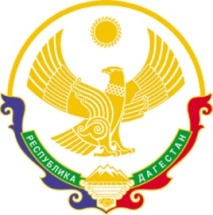 РЕСПУБЛИКА ДАГЕСТАНМУНИЦИПАЛЬНОЕ ОБРАЗОВАНИЕ «СЕЛО КИЛЯТЛЬ»СОБРАНИЕ ДЕПУТАТОВ АДМИНИСТРАЦИИ СЕЛЬСКОГО ПОСЕЛЕНИЯ«СЕЛО КИЛЯТЛЬ»                  индекс:    368936     ИНН  0509005770     КПП   050901001     ОКПО 4290124     ОГРН 1020501743415Решение:                                                                                                                      от 30.12.2019 г.   № 1                                                  Утвердить бюджет АСП  «село Килятль»  на 2020 год в размере 2284,0  тыс.рублей, и  плановый период на 2021 год в размере 1869,0 тыс.рублей, на 2022 год                                                                в размере 1870,0 тыс.рублей.      а) Доходы:                                                                                                                                                      2020 г.                2021 г.          2022 г.        б) Расходы  по учреждениям:                    Председатель                   сельского Собрания	/Узаиров С.М. /Дотация207516601660,0Субвенция79,079,080,0Собственные доходы 130,0130,0130,0В том числе:НДФЛ19,016,016,0ЕСХНЗемельный налог49,052,052,0Имущественный62,062,062,0                       ИТОГО:2284,01869,01870,0а)Аппарат управления1579,01238,01238,0б)МКУК 396,0420,0420,0в)ВУС79,079,080,0г)Ф/К и спорт15,015,015,0д)Молодежная политика5,07,07,0ж)ЖКХ (благоустройство)160,0100,0100,0   З)Резервный фонд         10,010,010,0   и)Проведение выборов40,0ИТОГО:2284,01869,01870,0